Муниципальное общеобразовательное учреждение«Центр образования "Тавла" - Средняя общеобразовательная школа №17»г. о. Саранск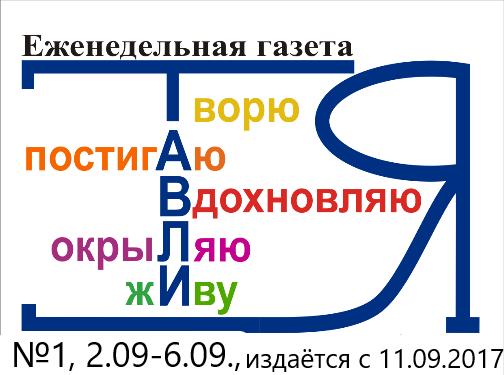 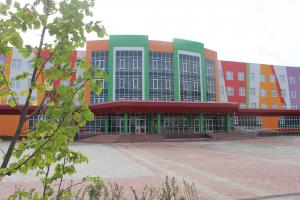 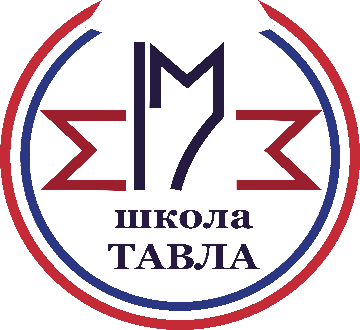    15 февраля 2022 года обучающиеся и сотрудники МОУ «Центр образования «Тавла» – Средняя общеобразовательная школа №17» встречали представителей Комитета Совета Федерации по экономической политике и Главу городского округа Саранск.
   В нашей школе большое внимание уделяется всестороннему развитию обучающихся: становлению научного мировоззрения, гражданско-патриотическому воспитанию, формированию здорового образа жизни, экологической и коммуникативной культуры.
   Гости познакомились с организацией учебно-воспитательного процесса школы, приняли участие в работе Школьного «Кванториума» естественно-научного профиля, РОБО и Гео-Аэро-КВАНТУМОВ. Посмотрели школьные тренировочные занятия по акватлону и Тэг-регби на спортивных площадках школы.
   Особый интерес вызвала работа школьного военно-патриотического движения «Юнармия». Ребята продемонстрировали навыки сборки и разборки автомата Калашникова, огневой подготовки и оказания первой медицинской помощи.
   Школьная интерактивная выставка-полилог, посвященная Дням воинской Славы и памятным датам России, поразила гостей степенью активности и заинтересованности ребят в раскрытии исторических событий страны.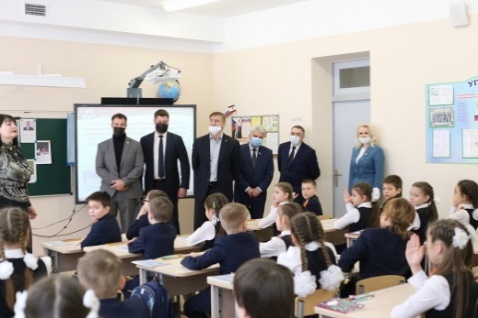 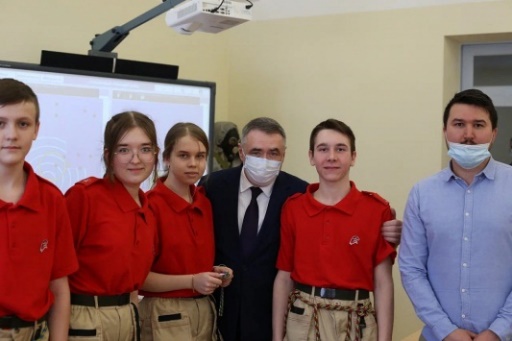   «Человек должен научится понимать, чего он хочет, ставить перед собой цели, пусть даже самые призрачные и недосягаемые, идти к ним твёрдой поступью, решая, возникающие на этом пути проблемы. И тогда все силы неба встанут ему на помощь…» Пауло Коэльо «Алхимик»   18 февраля       завершился региональный            этап Всероссийской олимпиады школьников по технологии.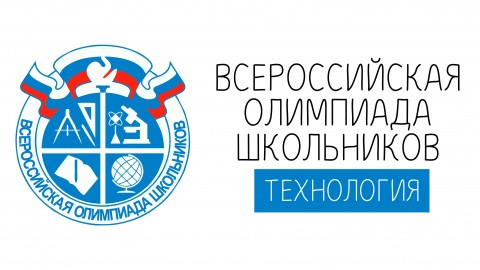 Предмет «Технология» – особенный. Он не только формирует у детей политехнический кругозор, знакомит с новой техникой, современными технологиями обработки материалов, помогает сориентироваться в мире профессий, но и дает им возможность еще в школе приобщиться к созидательному труду.   Олимпиада проводилась по двум направлениям «Техника, технологии и техническое творчество», «Культура дома, дизайн и технологии» в три тура: теоретический, практическая работа, представление и защита проекта.    Практическая часть олимпиады прошла на площадке нашей школы.    Более 50 кандидаток на  победу выполняли основные конкурсные испытания: практическую работу по обработке швейного узла и моделирование изделий. В ходе выполнения заданий ученицы самостоятельно изготовили технологически сложные работы.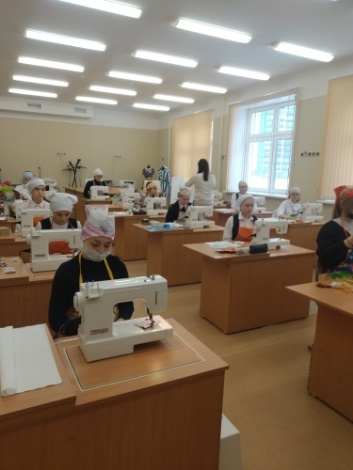 Желаем всем участникам достижения своих целей  и ярких побед!   15 февраля в России и других бывших союзных республиках отмечается как государственный праздник – День вывода войск из Афганистана. Война в Афганистане продолжалась почти десять лет (1979-1989 гг.).   До сих пор идут споры о причинах ввода войск и целесообразности этого шага. Единственное, что не нуждается в комментариях, это страшная цена, которую заплатила наша страна: около 15 000 погибших ребят и десятки тысяч раненных. 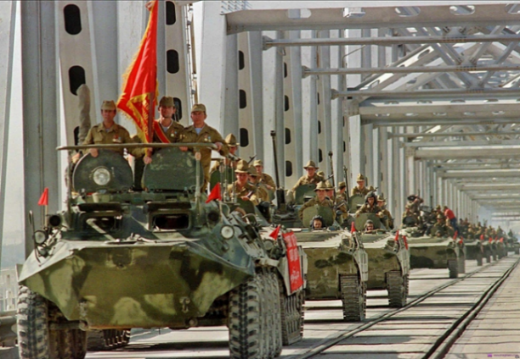 15 февраля – день вывода войск из Афганистана, день, когда последний советский солдат покинул территорию данной страны. Это знаменательная дата в истории нашего государства.    В звене старшей и средней школы прошли тематические классные часы и встречи с участниками войны.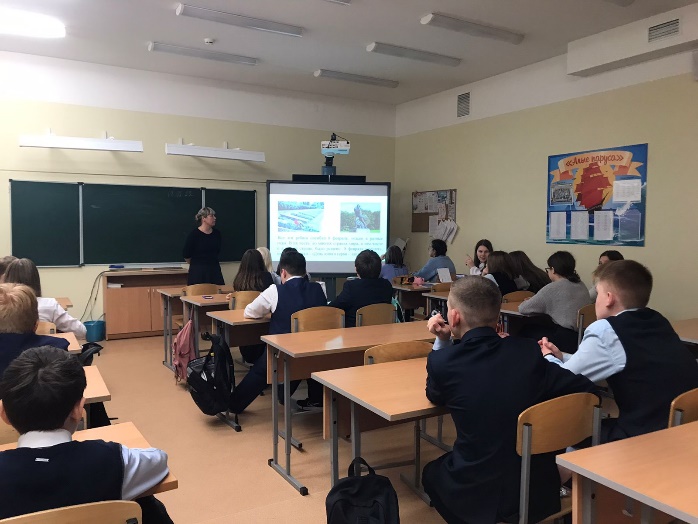 Вечная слава героям!   Технопарк Педагогического университета                им. М.Е. Евсевьева открыт в рамках Федерального проекта «Учитель будущего поколения России». Это современное образовательное пространство, новое естественно-научное направление во взаимодействии Школы и Вуза. 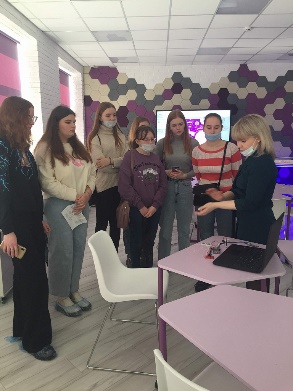 19 февраля обучающиеся           10 «А» класса Центра образования «Тавла» посетили Технопарк универсальных педагогических компетенций университета. Студенты и преподаватели провели для школьников мастер-классы. Ученики с удовольствием погрузились в инновационную и высокотехнологическую среду.   Всероссийская олимпиада школьников (ВсОШ, ВОШ или «Всеросс», как ее называют бывалые олимпиадники) – это крупнейшее в стране интеллектуальное соревнование школьников. Ежегодно около 6 млн. обучающихся с 4 по 11 класс по всей России принимают в ней участие, чтобы побороться за возможность поступить в престижные учебные заведения. На сегодняшний день во ВсОШ входят олимпиады по 24 школьным предметам. 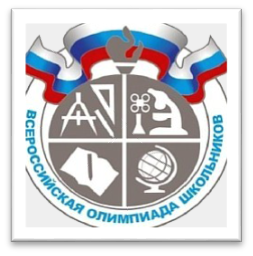 Поздравляем призеров ВОШ по истории!   Елисееву Ульяну, 11 «А» классСамсонову Ирину, 10 «Б» классУчитель: Кудрявцева С. Ю.Поздравляем победителей и призеровРегионального этапа ВОШ по праву!Кижаеву Валерию, ученицу 9 класса – победитель;Надькину Викторию, ученицу 9 класса  – призер;Улукову Мафтуну, ученицу 9 класса – призер;Самсонову Ирину, ученицу 10 класса –  призер;Пинчугина Дениса, ученика 10 класса – призер;Чапаеву Наталью, ученицу 11 класса – призёр.Учителя: Чуйкова О.В., Кудрявцева С.Ю.Я люблю свою Россию!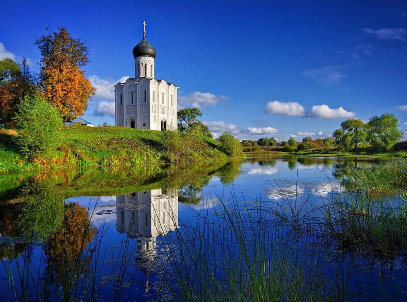 Здесь бескрайние леса,Рыб обилье в море синем,Птичьи стаи в небесах.Я люблю свою Россию!Здесь звенящие ручьи,Здесь цветы в полях красивы,Голосисты соловьи.Я люблю свою Россию!И в огонь, и в воду с ней.Родина дает мне силы, Я хочу дать силы ей!                                       Афанасова Алиса, 6 «Б»Редактор, компьютерная вёрстка, дизайн:обучающиеся 7 «Б» классаКорреспонденты: обучающиеся 7 «Б» классаОтпечатано в типографииМОУ «ЦО «Тавла» – СОШ №17».Тираж: 80 экземпляров